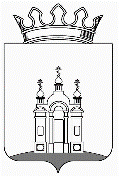 ДУМА ДОБРЯНСКОГО ГОРОДСКОГО ОКРУГАРЕШЕНИЕОб установлении расходного обязательства по предоставлению многодетным семьям с их согласия единовременной денежной выплаты взамен предоставления земельного участка в собственность бесплатноВ соответствии с Федеральным законом от 06 октября 2003 г. № 131-ФЗ «Об общих принципах организации местного самоуправления в Российской Федерации», статьей 86 Бюджетного кодекса Российской Федерации, статьей 3.2 закона Пермского края от 01 декабря 2011 г. № 871-ПК «О бесплатном предоставлении земельных участков многодетным семьям в Пермском крае», Уставом Добрянского городского округа, абзацем 2 пункта 1 статьи 8 Положения о бюджетном процессе в Добрянском городском округе, утвержденного решением Думы Добрянского городского округа от 25 февраля 2020 г. № 146, Дума Добрянского городского округарешает:Установить на период с 01 января 2021 года по 31 декабря 2023 год расходное обязательство Добрянского городского округа по предоставлению многодетным семьям с их согласия единовременной денежной выплаты взамен предоставления земельного участка в собственность бесплатно (далее – ЕДВ).ЕДВ предоставляется многодетным семьям, состоящим на учете по месту жительства в Добрянском городском округе в целях предоставления земельного участка в собственность бесплатно.Определить ЕДВ в размере 200 000 (Двести тысяч) рублей.Средства ЕДВ используются на приобретение в общую долевую собственность на всех членов многодетной семьи земельного участка, расположенного на территории Пермского края, для индивидуального жилищного строительства, дачного строительства, ведения личного подсобного хозяйства, осуществления крестьянским (фермерским) хозяйством его деятельности, садоводства, огородничества, животноводства.4. Расходы, связанные с исполнением расходного обязательства, указанного в пункте 1 настоящего решения, производить за счет и в пределах бюджетных ассигнований, предусмотренных в бюджете Добрянского городского округа на текущий финансовый год.5. Рекомендовать администрации Добрянского городского округа в срок до 31 мая 2020 года утвердить Порядок предоставления ЕДВ многодетным семьям, состоящим на учете по месту жительства в Добрянском городском округе в целях предоставления земельного участка в собственность бесплатно.6. Опубликовать настоящее решение в периодическом печатном издании газете «Камские зори», разместить на официальном сайте правовой информации Добрянского городского округа в информационно-телекоммуникационной сети Интернет с доменным именем dobr-pravo.ru.7. Настоящее решение вступает в силу с 01 января 2021 года, но не ранее дня его официального опубликования.8. Контроль за исполнением решения возложить на главу городского округа – главу администрации Добрянского городского округа Лызова К.В.Глава городского округа -глава администрации Добрянского городского округа								К.В. ЛызовПредседатель ДумыДобрянского городского округа						А.Ф. ПалкинПринято Думой Добрянского городского округа09.04.2020                                                                                                 № 170